Koje godišnje doba nam je došlo? Lišće je počelo padati, a vrijeme je zahladnilo.  Kako se jeseni oblačimo? U jesen oblačimo: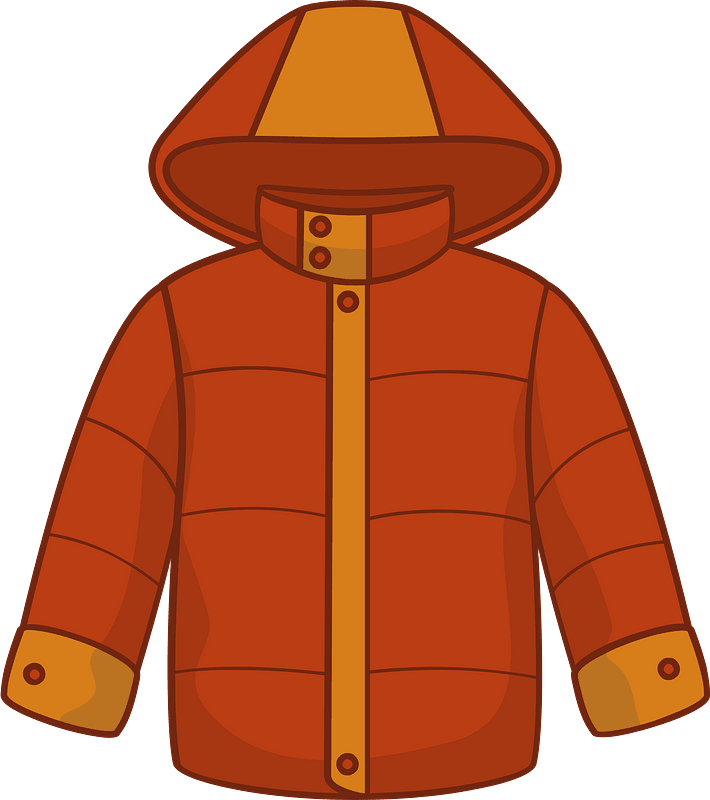 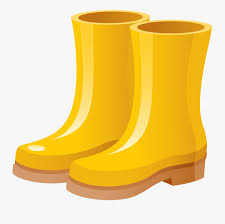 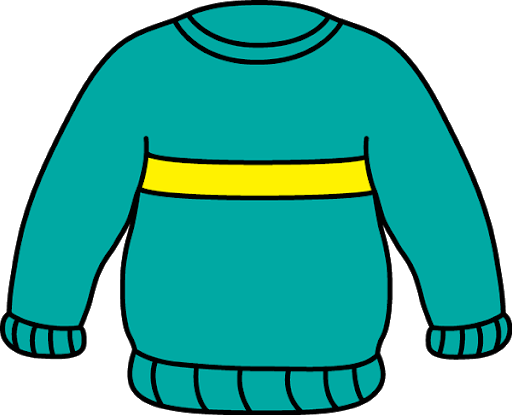 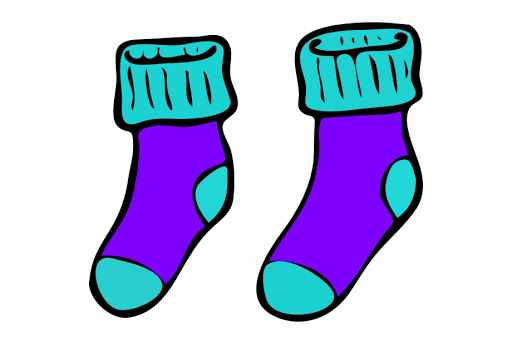 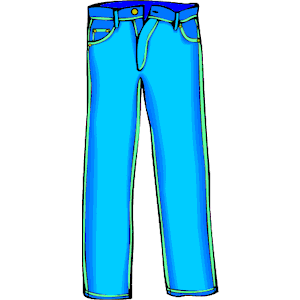 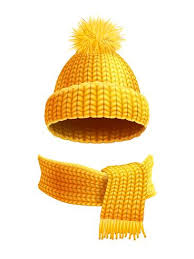 